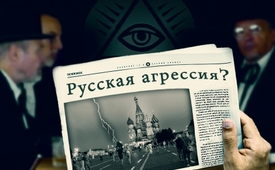 Русская агрессия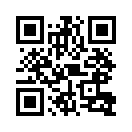 Этот документальный фильм дает компактный 100-летний обзор военно-политического развития России в сравнении с США и НАТО. Он показывает, как тайные сообщества с большим умением из-за кулис контролируют мировые события в интересах своей абсолютной мировой власти. Руководствуясь этим, распознайте "агрессивные отношения" окружающих нас великих держав.Насколько агрессивна Россия? Следующий документальный фильм за 35 минут дает компактный обзор 100-летнего военно-политического развития России в сравнении с США и НАТО. Вы можете видеть "соотношение агрессии" основных держав, окружающих нас.

Мировую историю в ее прошлом, настоящем и будущем развитии можно понять только тогда, когда осознаешь, что помимо видимых социальных систем, таких как политика, экономика, наука, военное дело, религия и т.д., существуют также тайные группировки и их системы, которые действуют из засады. Они обладают мощным влиянием, прокладывают курс на всех уровнях и поэтому управляют и властвуют в то время, как тяжко работающее население мира не замечает и не знает их. Это группировки, уже давно с большим мастерством контролирующие мировые финансовые потоки и таким образом оказывающие влияние на каждую страну мира, манипулируют любой политикой, любой армией, любой экономической системой, любой наукой, любой культурой, религией, идеологией и всем, что вообще существует. Они действуют невидимо для человеческого глаза. На протяжении столетий эти группировки тайно разрабатывали стратегии и планы, чтобы доминировать во всем мире. В своем сознании они не принадлежат ни одной нации или расе этого мира. В центре их внимания находится сам мир. Они не хотят править ни деревней, ни городом, ни какой-либо страной и даже ни одним или двумя континентами, – они стремятся к абсолютному мировому господству. И для достижения этой немыслимой цели они с самого начала разрабатывали планы, как их тайная организация сможет контролировать каждую страну на Земле. Для этих глобальных игроков отдельные страны и континенты являются не более чем бездушными игровыми площадками на их монопольном поле. Трудолюбивые народы для них просто интересны и полезны, но бессмысленны с этической и моральной точки зрения. 
Так что их мышление не соответствует мышлению простых людей. Как правило, простые смертные думают едва ли дальше кончика своего носа. В отличие от них эти манипуляторы, организованные в тайных обществах, думают на десятилетия и столетия вперед. Чтобы взять под контроль хотя бы одну великую державу, они, не моргнув глазом, приносят в жертву целые страны и культуры. Но для того чтобы контролировать все страны и великие державы этого мира, они не стесняются все заранее дестабилизировать. Они организуют хаос, вымышленные угрозы, войны и террор всех видов. И это они могут сделать легко, потому что у них есть триллионные бюджеты. Речь идет о недобросовестных финансовых олигархах, которые за все время существования денег направляли почти все денежные потоки Земли в свои частные руки. Их основатели были, так сказать, изобретателями денег. Они изобрели деньги только для того, чтобы иметь возможность контролировать все через поток простых и сложных процентов. С тех пор как государственные служащие начали занимать деньги, это тайное общество свободно манипулирует нашими политиками и видными лидерами по своему усмотрению. Их организации на протяжении нескольких сотен лет оказывают влияние на все страны мира. Мы подводим итоги до этого момента: последующий 100-летний обзор военно-политических событий в мире можно понять только в том случае, если осознаем, что в тайных обществах существуют организованные олигархии, 
которые веками мыслят стратегически. Для того, чтобы управлять народами Земли, они планируют стратегическое уничтожение всех великих и малых держав методами, продолжающимися десятилетиями или даже столетиями. Иногда они планируют судьбы народов, как, например, три мировые войны, что было ясно обозначено в 1871 году Альбертом Пайком*, масоном 33°. Первая мировая война должна была послужить свержению царского правительства в России. Вторая мировая война должна помочь в создании государства Израиль и укреплении коммунизма. Третья мировая война должна начаться с разногласий между мусульманскими лидерами и политическим сионизмом. Однако весь остальной мир должен быть вовлечен в этот конфликт до полного истощения на всех уровнях. Так выглядит сатанинский план 1871 года масона 33° и сатаниста Альберта Пайка. 
Таким образом, через своих оплачиваемых вассалов они проникают во всевозможные правительства и системы стран, которые они стратегически и систематически пытаются подчинить себе. Регулируя террористическую деятельность, они начинают дестабилизировать целые страны изнутри, организуя всевозможные недовольства, хаос и безнадежность. Поскольку трудящиеся народы имели детское доверие к своим правительствам и системам, эти глобальные стратеги могли позволить себе реализовать великие сценарии с народами согласно режиссуре, запугивая нации. К их числу относятся массовые народные восстания, революции, подготовки к войнам, военные союзы, санкции и многое другое. Так, если, например, вокруг страны создается военный союз, военный пакт, то это ни в коей мере не означает, что угроза, стоящая перед нами, на самом деле содержит ту опасность, которой её представляют. Вот пример: если у этих людей в поле зрения Европа, т.е. если они хотят подчинить себе всю Европу, то они не будут действовать так неуклюже, как в старые времена и не пойдут против нас, европейцев, с яростным лицом и, скажем так, с дубинками. Поэтому стратегически они предпочитают, в первую очередь, завоёвывать нас как партнёров, заманивать как друзей. Для этого они сначала начинают проникать во всю Россию. Потому что Россия также стоит как соперник на их пути к мировому господству. Здесь было бы еще более неловко появиться с дубинкой в руке. Вот почему Россия сначала должна быть тайно дестабилизирована и ослаблена изнутри. Прежде всего, в Россию проникают посредством доброжелательных послов, перспективных бизнес-моделей и многого другого. Все происходит тайно изнутри. Россия сознательно разделена и дестабилизирована бесхозяйственностью, идеологиями и революциями любого рода, пока весь мир не запаникует по поводу России. Это было стратегически спланированной прелюдией к тому, чтобы сломить силу Европы. Сейчас созданы предпосылки для мобилизации всех окружающих стран военным альянсом против России. Как только этот альянс - в нашем случае НАТО - появится, то как паническую реакцию спровоцирует так называемый Варшавский договор (*Договор о военной помощи под руководством СССР - 1955-1991гг.). Следует отметить, что оба военных союза были вызваны и, возможно, даже организованы одной и той же разведывательной организацией. Эти непрерывные взаимные угрозы, вплоть до зенита ядерной угрозы, как это произошло в 1947-1989 годах, вошли в историю как "холодная война" (*Постоянный политический конфликт между крупными державами США и СССР, включая гонку вооружений). Это было так запланировано, потому что ни один житель Земли не хочет, в конце-концов, испытать, как этот мир поглощается ядерным огненным шаром. Именно так и планировалось: холодная дрожь по спине, смертельный страх - эта холодная война. Теперь стратегически из круга тайных союзов отправляют российского апостола мира, которому удается распустить угрожающий военный альянс Восточного блока на глазах у всего дрожащего мира. Произошло новое чудо света – почти за ночь распад всего Советского Союза. Достигнута этапная цель: в настоящее время Россия дестабилизирована, и поэтому мы можем постепенно приступить ко второй стратегической, но все еще приоритетной цели - завоеванию Европы, которое планировалось с самого начала. Успешные дестабилизаторы России теперь перебираются в Брюссель и стратегически переходят к тому, чтобы вместе со всей Европой окончательно подчинить себе злого врага Россию. Они, конечно, не объясняют брюссельцам, что красной угрозой, по большому счету, была не Россия, а они сами. Те же самые тайные общества, которые в прежние времена ослабляли и дестабилизировали Россию изнутри, сейчас пытаются уничтожить ее как великую державу извне. Теперь в руках глобальных игроков находятся одновременно Европа и Россия - классическая ситуация WIN-WIN, но это единственно для глобальных стратегов. Отныне эти бездомные приятели сначала разыграют между собой две великие державы - Россию и Европу. НАТО в большинстве состоит из европейских стран вокруг России, которые, в конце-концов, также должны быть ослаблены и подчинены, т.е. теперь должны вести и Третью мировую войну, которая со времен Мадзини (*1848: итальянский революционер - мартовская революция) находится в списке секретных союзов. Таким образом, ничего не состоялось из тех намерений, которые мировая пресса десятилетиями пытается навязать нам. Мировая пресса также находится в руках тайных обществ. При любом военно-политическом развитии, о котором сообщает мейнстрим, может иметь место прямо противоположное. Чтобы заставить страны истекать кровью, глобальные стратеги не страшатся никаких жертв. Они не сожалеют ни о людях, ни о культуре. После этих необходимых предварительных анализов мы теперь рассмотрим историю вступления стран в НАТО, т.е. расширения на восток с вышеупомянутой точки зрения: мы находимся в стратегическом моменте, когда была проделана первая заранее подготовленная работа, т.е. когда Россия ослаблена изнутри и очернена извне как враг мира. Дестабилизаторы приступают к переезду в Брюссель. Здесь, на Западе, они, конечно, не воспринимаются как часть тайной организации, свергнувшей 100 лет назад русского царя и погубившей единую миролюбивую Россию. У нас, европейцев, они в сообщениях СМИ стоят в хорошем свете как апостолы мира. Мы празднуем их как избавителей в последнюю минуту, которые под звук объединяющей народы фанфары как спасители входят в европейское мышление и парламент.
Присоединение к НАТО/ Расширение НАТО на восток  
В 1990 году под руководством масона (33°) Михаила Горбачева Россия сделала возможным воссоединение бывшей Германской Демократической Республики (сокращенно ГДР) с Федеративной Республикой Германия (сокращенно ФРГ). Таким образом, Россия сделала возможным вступление соединённой Германии в НАТО. Россия вывела свои войска из Германской Демократической Республики. Как единственный встречный шаг Горбачев потребовал, чтобы не было дальнейшего расширения НАТО на восток. Это было обещано администрацией США и Германией в братском духе.

Однако вскоре после вывода российских войск, НАТО под верховенством США начало экспансию на восток: иными словами - свою политику окружения Российской Федерации. Это выглядело следующим образом: уже в 1997 году, менее чем через семь лет после этого обещания, НАТО начало проводить первоначальные переговоры о вступлении с Польшей, Чешской Республикой и Венгрией. А в 1999 году начались первые нарушающие договора вступления в НАТО, так называемое расширение на восток: нейтральный наблюдатель может здесь войти в положение России и задаться вопросом, воспринимает ли он нового партнера США как друга или, скорее, как агрессора, в то время как последний, вопреки обещаниям, приступил к расширению НАТО прямо у порога России.

Таким образом, 12 марта 1999 года Польша, Чешская Республика и Венгрия первыми вступили в НАТО. И Россия, которая прежде была подорвана, снова, как в старые времена до западного влияния, безучастно наблюдала. Очевидно, это подтолкнуло администрацию США к продолжению переговоров о вступлении в НАТО стран у порога России. В этот момент следует еще раз напомнить, что российские подпольщики теперь систематически покидают Россию, потому что Россия брошена на произвол. Поскольку истинный агрессор внутри России отступил, Россия, на мой взгляд, вернулась к своему традиционному менталитету.

Всего пять лет спустя, 29 марта 2004 года, еще семь стран Восточного блока присоединились к НАТО: Болгария, Эстония, Латвия, Литва, Румыния, Словакия и Словения. И Россия все еще наблюдала, и снова без агрессии. 

Только когда НАТО захотело привести Украину к вступлению в ЕС и НАТО в 2008 году, Россия начала подавать голос. И это только после того, как президент Украины В.Янукович отказался от вступления в ЕС и НАТО, потому что ЕС и НАТО - это лишь взаимозаменяемые понятия для одного и того же дела. ЕС не имеет никакого отношения к народам Европы. ЕС - это исключительно оперативная платформа НАТО и его трансатлантических финансовых олигархов, т.е. экономических диктаторов. Поэтому, когда В.Янукович отказался вступить в ЕС/НАТО, в 2014 году он 
вследствие путча при содействии США под ложным флагом был отстранён, и на его место был назначен П.Порошенко, дружественный кандидат от ЕС/НАТО.

Но даже здесь Россия не отреагировала агрессией или военной техникой. Только с помощью экстремальных усилий, путем проведения свободных выборов, Владимир Путин смог вернуть России Крым, занимающий наиболее важное военно-стратегическое положение на ее западном фронте. Однако этот крайне сдержанный и исключительно политический акт обороны был немедленно охарактеризован всемирной прессой как опасная агрессия России.
С другой стороны, мировая пресса вообще не рассматривала дальнейшее продвижение администрации США и НАТО как агрессию. Несмотря на очередное нарушение контракта с Горбачевым, 1 апреля 2009 года им удалось интегрировать Албанию и Хорватию в НАТО. И Россия опять не ответила на это агрессией. И последнее, но не менее важное событие: 5 июня 2017 года НАТО, в котором доминируют США, также подмяло под свои ноги балканское государство Черногорию.

Здесь вновь представлен обзор нарушающего договор присоединения к НАТО, так называемого расширения на восток.
12. 03. 1999 Польша, Чехия, Венгрия. 
29. 03. 2004 Болгария, Эстония, Латвия, Литва, Румыния, Словакия, Словения. 
1. 04. 2009   Албания, Хорватия.
5. 06. 2017   Черногория 
В то время как в мировой прессе и основных средствах массовой информации Россия единодушно осуждается как агрессор и разжигатель войны (хотя Россия, как только что отмечалось, вела себя совершенно без агрессии), администрация США за 231 год своего существования с 1776 года провела более 220 агрессивных войн, совершала военные интервенции или участвовала в военных действиях, например, посредством участия секретных служб в террористических актах, попытках переворотов, в т.ч. на территориях других государств. При этом сами США ни разу не подверглись нападению. В качестве напоминания, вот отрывок из истории войн США с 1979 года:
1979   Афганистан (CIA) -1992
1980   Сальвадор [CIA]   -1994
1986   Гаити (CIA) -1994
1987   Ливан
1990   Вторая война в Персидском заливе (Irak)
1991   Первая война в Ираке 
1992   Сомали -1991/1995
1995   Босния
1999   Косово
2001   Афганистан
2003   Вторая война в Ираке
2011   Ливия
2013   Сирия
2014   Украина

И все же мировая пресса осуждает не США как агрессора с их более чем 220 войнами, а Россию. Стратегический план, лежащий в основе всего этого, очевиден. 

При этом мейнстрим навязывает миру убежденность в том, что военный союз НАТО возник в ответ на предшествующую российскую агрессию. 
Но и это не соответствует действительности. Кто знает о стратегиях тайных обществ, описанных выше, и сравнивает их в свете мейнстрим-информации для мировой общественности, может увидеть, что все было как раз наоборот. Задолго до того, как Россия под иностранным влиянием приняла меры по созданию военного союза, т.е. была прямо-таки втянута в Варшавский договор (*Договор о военной помощи под советским руководством - 1955-1991гг.), США с агрессивным НАТО довольно открыто боролись за мировое господство - за свой, так называемый, новый мировой порядок. 

Другими словами:
Варшавский договор был ничем иным, как стратегическим, коварно навязанным контрсоюзом. Иначе говоря, России, которая все ещё существовала, пришлось, как и планировалось, защищаться от наглости НАТО. Но обвинения в агрессии всегда выдвигались только против России.
Таким образом, Варшавский договор был заключён государствами Восточного блока в качестве договора о военной помощи с целью сохранения существования Российской Федерации. Он существовал в период с 14 мая 1955 года по 1 июля 1991 года. 
Варшавский договор был вынужденным договором самообороны Восточного блока для противостояния Североатлантическому договору Запада (*Международному договору, на основании которого был создан НАТО), т.е.для противостояния НАТО, основанного в 1949 году под руководством США. 
Решающим фактором для заключения Варшавского договора стали так называемые Парижские договоры от 5 мая 1955 года. 
Россия чувствовала угрозу на основании Парижских договоров по следующим причинам: 
Парижские договоры являются международным договором, содержащим чрезвычайно важный так называемый Договор Германии. Он положил конец оккупационному режиму в Западной Германии, отменил оккупационный статус и восстановил частичный суверенитет Федеративной Республики Германии. Но кто же составлял эти Парижские договоры, которые угрожали России? Это были шесть государств EОC (* Пакт ЕС по обороне) вместе с Великобританией, США и Канадой, которые провели там конференцию девяти держав по вопросам безопасности. Там кабинет министров США Эйзенхауэра и правительство Великобритании Черчилля заявили о своей готовности разместить вооружённые силы на европейском континенте. Советский Союз решительно протестовал против этого заявления, поскольку это решение позволило Федеративной Республике Германии вступить 9 мая 1955 года в НАТО, а также вновь создать собственную армию. Но эти Парижские договоры были заключены, а также реализованы, несмотря на все политические протесты России.

Иными словами, это была предшествовавшая агрессия Конференции девяти держав под англо-американским предводительством и её новая милитаризация Германии, которые угрожали России. Таким образом, Варшавский договор был фактически военным оборонительным альянсом стран Восточного блока, а не агрессивным договором Советского Союза, как его настойчиво описывали СМИ. Членами Варшавского договора были, без исключения, все страны, которые после умелой дестабилизации и подрыва сегодня находятся в НАТО: Албания, Болгария, бывшая ГДР, Польша, Румыния, Советский Союз, Чехословакия, Венгрия.
Основная пресса, однако, осудила Варшавский договор (*Договор о военной помощи под советским руководством), потому что российское командование использовало его для формирования государств-сателлитов (*зависимых государств) и наложило строгий запрет на приём западной помощи при введении Плана Маршалла (*План США по восстановлению). Однако всех, кто знает о вышеуказанных связях, это не должно удивлять. Нужно распознать двойную мораль мировой прессы: всякий раз, когда администрация США и НАТО делали или продолжают делать то же самое, мировая пресса настойчиво воздерживалась от выкриков.
По окончании этой 100-летней ретроспективы мы должны вновь вспомнить первую часть этой документации. Кто были эти действительные агрессоры из Советского Союза? Более 100 миллионов погибших в результате марксистской идеологии и различные формы жестокости дают ответ: Россия была дестабилизирована в 1917 году по той же схеме, как это повторилось в 2014году на Украине или во время так называемой "арабской весны", а также во время цветных революций и т.д. 
Тот, кто внимательно изучает все эти дестабилизации и войны, приходит к этому крайне взрывоопасному выводу, а именно: подрыв России произошел от одного и того же объединения, которое снова совершает преступление в Украине.  
Украина, опять же, заслуживает отдельного исследования, которое здесь выйдет за рамки.  Но как бы то ни было, можно сказать: все кукловоды, как российского вторжения 1917 года, так и украинского вторжения в 2014 году, происходят из одного и того же политико-религиозного тайного общества. Лидерами этого тайного общества являются финансовые олигархи, медиамагнаты, разжигатели войны и тому подобное. Однако на вершине этой пирамидальной структуры власти можно выделить люциферскую, мизантропную и, таким образом, сатанинскую секту. Одни и те же кукловоды уже опять передвинули свои троны в Шанхай, где они могут беспрепятственно управлять через Шанхайское сотрудничество евразийским альянсом по политике, экономике и безопасности. Они с их тактическим дестабилизированием как всегда (и это характерно для этого клуба) опережают наше восприятие на несколько десятилетий и, конечно же, и нашу историографию. 
Но вот ещё последний взгляд на первоначальную Россию: до подрыва России в 1917 году Россия была единой федерацией, и это до сих пор находит свое выражение в том, что все от Минска до Магадана без акцента говорят на едином русском языке. Раньше Россия была живым организмом народов с несравненным единством, несмотря на большое разнообразие народов. 
Но потом началась история Советского Союза, которая длилась с 1917 по 1991 гг.
Она началась в 1917 году с большевистской Октябрьской революции во главе с марксистом Владимиром Ильичом Лениным, т. е. Владимиром Ильичом Ульяновым, и завершилась Алма-Атинской декларацией от 21 декабря 1991 года, то есть договорным заявлением о распаде Советского Союза. 
Но высшими руководителями большевиков были те радикальные тайные союзники, которые сделали ничего не подозревающих русских пролетариев своими снабженцами. Точно так же они их социал-демократическую рабочую партию превратили для себя в вассалов, уличных боевиков и революционеров. 
Лев Троцкий, также известный как Лев Давидович-Бронштейн (*1879, †1940), был лидером вооружённой большевистской Красной Армии и с 25 октября по 7 ноября 1917 года возглавлял кровавую Октябрьскую революцию в России до насильственного захвата власти большевиками под руководством Владимира Ильича Ленина.
Большевики долгое время с нетерпением ожидали падения царя Николая II, что и произошло в ночь с 16 на 17 июля 1918 года. Они жестоко убили царя и его прекрасную семью в Екатеринбурге. Однако реальная жизнь, как и реальная работа царя, представляла собой почти полную противоположность тому, что о нём еретически распространяла мировая пресса. Он был необыкновенным благотворителем, так же, как и Муаммар Каддафи. Тем не менее, жестокая клевета привела этих двух лидеров к мученичеству. Их добрые дела стали известны только после их смерти. 
Также кровожадный Сталин, он же Иосиф Виссарионович Джугашвили, был генеральным секретарём этой большевистской секты, которая дестабилизировала царскую империю и проникла в неё задолго до Октябрьской революции. Во времена Сталина репрессии против его собственной страны, против всего советского населения, ещё раз резко возросли. Это свидетельствует о том, что эта тайная секта ни малейшим образом не причисляла себя к этим людям, а лишь стратегически дестабилизировала и унижала их, как они это сделали с украинцами в 2014 году. Уже тогда эта люциферская секта создала тайные полицейские силы (ЧК или ГПУ) и подавляла с их помощью любую оппозицию, арестовывала критиков и безжалостно казнила всех потенциальных врагов.
В таком настрое они долгое время доминировали во всей стране посредством "Коммунистической партии". Более чем 100 миллионов человек было убито. По приведенным в начале причинам в 1952 году, разумеется, термин "большевики" удалили из названия КПСС, а также его убрали из официального языка Советского Союза.
Переломный момент наступил лишь во время пребывания в должности Михаила Горбачева, масона 33°.
Дела Горбачева
С марта 1985 года по август 1991 года Горбачев был Генеральным секретарём ЦК КПСС, а с марта 1990 года по декабрь 1991 года - Президентом Советского Союза.
Как герой, появившийся из забвения, он принес гласность. Как спаситель с небес, Горбачев также начал изгонять большевиков и с 1985 года проводил реформы, направленные на укрепление свободы слова и печати. От этого спасителя, появившегося как будто по мановению волшебной палочки, пришла и перестройка, что привело к масштабной реформе, к преобразованию всей политической, социальной и экономической системы в Советском Союзе. Это то, чего затаив дыхание ждал весь мир: как прирученный лев, Горбачев почти за ночь вновь сделал народ центром интересов, ввел свободные выборы и расслабил плановую экономику. Последствия гласности и перестройки были очевидны: только мирные революции в странах Восточного блока, в конечном итоге, привели к распаду Советского Союза. И все христиане, как и ослепленные современники, кричали: «Аллилуйя»! К сожалению, они делают это даже с такими владельцами казино, как Дональд Трамп. 
Затем, как это было запланировано десятилетиями раньше, был принят целый ряд деклараций независимости: к примеру - Литвы, Грузии, Эстонии, Латвии, Беларуси, Украины, Узбекистана, Армении, Казахстана. Гласность и перестройка привели к почти божественной политике разрядки между Советским Союзом и США, а также к дальнейшему ядерному разоружению, к которому так стремился весь мир. И, несмотря на это спасение, которое пришло непосредственно из России, ненависть к России удивительным образом не только сохранилась, но с тех пор неуклонно нарастала.
На этом наш военно-политический обзор минувшего столетия заканчивается. 
Кто еще способен что-то воспринимать, тот пусть оторвется от постоянной антироссийской пропаганды в СМИ. Россию необходимо срочно воспринимать как Россию до усиления иностранного вмешательства, поскольку ее дестабилизирующие нарушители лишь изменили условия игры, но их ненависть к России и все связанные с ней предубеждения, которые они ранее спровоцировали своими руками, еще больше накаляются. Ведь подобная клевета призвана разжечь войну между Европой и Россией, как это сейчас происходит в Восточной Украине. Пока Россия демонизирована вопреки всем понятным фактам, вся Европа остается в опасной зоне третьего мирового пожара. Администрация США с натовскими вассалами в очередной раз усиливает опасность войны, вновь желая интегрировать Украину в ЕС, т.е. в НАТО. Что бы ни пообещал украинскому народу новый президент Украины: пока этот непокорный и, следовательно, все еще существующий большевистский строй не будет разоблачен и отменен, ни один президент не будет выходцем из своего независимого народа. Во всех дестабилизированных через США и НАТО странах, после свержения президентов, для "свободного выбора" будут предоставлены только инсайдеры. И так, эти так называемые свободные и демократические выборы, получившие широкое признание в средствах массовой информации, являются самым большим политическим обманом наших дней.
Вывод: агрессоры невыразимо злого умысла держат человечество в железной хватке, и они беспощадно стремятся к мировому господству. Но наступает час, и он уже настал, когда народы учатся распознавать эту темную игру и, для разнообразия, свергнут этих самоизбранных правителей, этих посягающих на права всех народов частных функционеров. Все, у кого откроются глаза на правду, больше не будут служить этим террористам в псевдодемократических одеждах. Михаилу Горбачеву в 1990 году за его политические реформы была присуждена Нобелевская премия мира. В дальнейшем пусть ее присуждают только тем, кто без стратегического лицемерия вернет истинный мир, радость и силу мировому сообществу.от is.Источники:http://www.kla.tv/Gaddafi
http://www.kla.tv/13980
http://www.kla.tv/6673
http://www.radio-tribunal.ch/?v=podcast&sid=2Может быть вас тоже интересует:#Terrakty - Теракты и войны - www.kla.tv/TerraktKla.TV – Другие новости ... свободные – независимые – без цензуры ...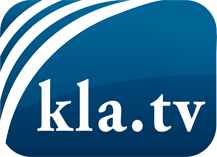 О чем СМИ не должны молчать ...Мало слышанное от народа, для народа...регулярные новости на www.kla.tv/ruОставайтесь с нами!Бесплатную рассылку новостей по электронной почте
Вы можете получить по ссылке www.kla.tv/abo-ruИнструкция по безопасности:Несогласные голоса, к сожалению, все снова подвергаются цензуре и подавлению. До тех пор, пока мы не будем сообщать в соответствии с интересами и идеологией системной прессы, мы всегда должны ожидать, что будут искать предлоги, чтобы заблокировать или навредить Kla.TV.Поэтому объединитесь сегодня в сеть независимо от интернета!
Нажмите здесь: www.kla.tv/vernetzung&lang=ruЛицензия:    Creative Commons License с указанием названия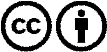 Распространение и переработка желательно с указанием названия! При этом материал не может быть представлен вне контекста. Учреждения, финансируемые за счет государственных средств, не могут пользоваться ими без консультации. Нарушения могут преследоваться по закону.